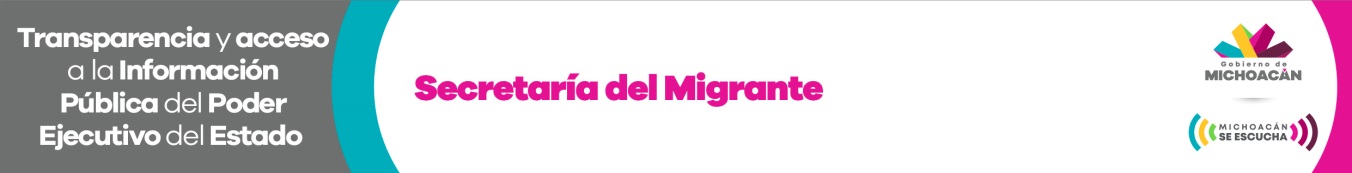 SECRETARÍA DEL MIGRANTEAVISO DE PRIVACIDAD /CÁMARAS DE VIGILANCIA.I. Responsable de la protección de sus datos personalesLa Secretaría del Migrante (SEMIGRANTE), con domicilio en Colegio Militar, No. 230 Colonia Chapultepec Norte, C.P. 58260, en la Ciudad de Morelia, Michoacán,  será la responsable de recabar, tratar y proteger sus datos personales para las finalidades establecidas en el presente aviso de privacidad.II. ¿Para qué fines recabamos y utilizamos sus datos personales?A fin de asegurar las instalaciones, la documentación, seguridad e integridad física del personal y público en general, así como los bienes que resguarda la Secretaría del Migrante, por el personal de sistemas de la Secretaría, y monitorear su estancia en esta Secretaría del Migrante, se realizará la grabación de imágenes captadas por las cámaras de video fijas, instaladas en el edificio.III. ¿Qué datos personales obtenemos?Los datos personales que recabamos, de manera enunciativa más no limitativa, se refieren a: Imagen.IV. Fundamento LegalEn lo que se refiere al tratamiento de sus datos personales, el responsable lo efectuara en términos del numeral 55 de la Ley de Protección de Datos Personales en Posesión de Sujetos Obligados del Estado de Michoacán de Ocampo. V. Mecanismos de seguridadSe le informa que esta Secretaría del Migrante emplea procedimientos físicos, electrónicos y administrativos para prevenir el acceso no autorizado a los datos personales, a fin de mantener la exactitud de dichos datos y así garantizar el uso correcto de la información personal.VI. ¿Cómo Acceder, Rectificar, Cancelar u Oponerse al uso y tratamiento de sus datos personales (Derechos ARCO) o revocar su consentimiento para el tratamiento sus datos?Usted por propio derecho o bien por medio de su representante legal, tiene derecho a ejercer los derechos de acceso, rectificación, cancelación y oposición al tratamiento de sus datos personales, o revocar el consentimiento otorgado.Para el ejercicio de estos derechos el titular de los datos personales o su representante legal, deberá presentar solicitud de ejercicio de derechos ARCO, misma que podrá ser presentada en formato libre siempre que reúna los siguientes requisitos: Acreditar que es el titular de los datos personales ante la autoridad a la que se dirige la solicitud.Nombre, datos generales e identificación oficial del solicitante, o en su defecto poder otorgado por el titular de los datos personales.Precisión de los datos respecto de los que busca ejercer alguno de los derechos ARCO (Acceso, Rectificación, Cancelación y Oposición). Domicilio para recibir notificaciones y/o correo electrónico.Modalidad en la que prefiere se le otorgue el acceso a sus datos (verbalmente, mediante consulta directa, a través de documentos como copias simples, certificadas u otros).Algún elemento que facilite la localización de la información.Firma del solicitante.Se le informa que puede presentar su solicitud de protección de datos personales vía electrónica a través de la Plataforma Nacional de Transparencia (http://www.plataformadetransparencia.org.mx) o bien, de forma presencial en la Unidad de Transparencia de la Secretaría del Migrante, ubicada en Colegio Militar, 230 Colonia Chapultepec Norte, C.P. 58260, en un horario, de lunes a viernes de 09:00 a 15:00 horas, o  enviando su petición o al correo electrónico contacto.migrantes@michoacan.gob.mx.VII. Transferencia de datos personalesPor otro lado, se le informa que esta Secretaría del Migrante no realizará transferencias, salvo que, excepcionalmente sean requeridos mediante solicitud fundada y motivada de autoridad competente.VIII. Modificaciones al aviso de privacidadPor último, esta Secretaría del Migrante, le notificará cualquier cambio al aviso de privacidad mediante la publicación del mismo a través de nuestro portal institucional: http://migrante.michoacan.gob.mx/